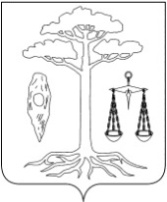 АДМИНИСТРАЦИЯТЕЙКОВСКОГО МУНИЦИПАЛЬНОГО РАЙОНАИВАНОВСКОЙ ОБЛАСТИ_________________________________________________________П О С Т А Н О В Л Е Н И Еот 18.10.2019 г. № 273   г. ТейковоОб основных направлениях бюджетной и  налоговой политики Тейковского муниципального района на 2020 год и плановый период 2021 и 2022 годовВ соответствии со статьями 172, 184.2 Бюджетного кодекса Российской Федерации и пунктом 5.2 Решения Совета Тейковского муниципального района от 05.08.2015 № 24-р «Об утверждении Положения о бюджетном процессе Тейковского муниципального района» (в действующей редакции), администрация Тейковского муниципального районаПОСТАНОВЛЯЕТ:Утвердить основные направления бюджетной и налоговой политики Тейковского муниципального района на 2020 год и плановый период 2021 и 2022 годов (приложение).И.о. главы Тейковскогомуниципального района                              	                        Е.С. ФиохинаПриложениек постановлению администрации Тейковского муниципального района                                                                                       от 18.10.2019 г. № 273   ОСНОВНЫЕ НАПРАВЛЕНИЯБЮДЖЕТНОЙ  И  НАЛОГОВОЙ ПОЛИТИКИ  ТЕЙКОВСКОГО МУНИЦИПАЛЬНОГО РАЙОНА НА 2020 ГОД И ПЛАНОВЫЙ ПЕРИОД 2021 И 2022 ГОДОВОсновные направления бюджетной и налоговой политики Тейковского муниципального района на 2020 год и плановый период 2021 и 2022 годов разработаны в соответствии со статьями 172, 184.2 Бюджетного кодекса Российской Федерации (далее - Бюджетный кодекс), с учетом положений Указа Президента Российской Федерации от 07.05.2018 г. № 204 «О национальных целях и стратегических задачах развития Российской Федерации до 2024 года».         Бюджетная и налоговая политика Тейковского муниципального района  на 2020-2022 годы определяет условия, используемые при составлении проекта бюджета Тейковского муниципального района на 2020 год и плановый период 2021-2022 годов, основные подходы к его формированию  и общий порядок разработки основных характеристик и прогнозируемых параметров бюджета, а также обеспечение прозрачности и открытости бюджетного планирования.1. Итоги реализации бюджетной политики в 2018 годуи первой половине 2019 годаОсновными результатами реализации бюджетной политики в 2018 году и первой половине 2019 года стали:решение задач социально-экономического развития Тейковского муниципального района в условиях обеспечения сбалансированности и устойчивости бюджета Тейковского муниципального района;перераспределение имеющихся бюджетных ресурсов на первоочередные расходы, а также в пользу приоритетных направлений и проектов с целью сохранения социальной и финансовой стабильности;        обеспечение исполнения бюджетных обязательств без привлечения заемных средств;утверждение бюджета Тейковского муниципального района в "программном" формате  на основании 16 муниципальных программ, доля расходов которых составила  81,0 % от общего объема расходов бюджета Тейковского муниципального района;дополнительное привлечение средств федерального и областного бюджетов, благодаря участию в различных государственных программах на условиях софинансирования;пополнение доходной части бюджета района по результатам работы комиссии по обеспечению своевременности и полноты поступлений обязательных платежей в бюджеты всех уровней и государственные внебюджетные фонды;повышение качества и доступности оказания муниципальных услуг (выполнения работ);ведение "дорожных карт", направленных на повышение эффективности и качества услуг в сфере образования и культуры Тейковского муниципального района, в целях реализации майских указов Президента Российской Федерации;работа в государственной интегрированной информационной системе управления общественными финансами "Электронный бюджет";внедрение практики оформления и опубликования «бюджета для граждан», содержащего в доступной и понятной форме информацию о муниципальных финансах, показателях проекта  бюджета Тейковского муниципального района и отчета о его исполнении.2.  Цели и задачи бюджетной и налоговой политики Тейковского муниципального района на 2020 год и плановый период 2021 и 2022 годовВ бюджетном цикле 2020-2022 годов основной целью  бюджетной и налоговой политики Тейковского муниципального района остается  обеспечение долгосрочной сбалансированности и устойчивости бюджетной системы  Тейковского муниципального района.Для достижения указанной цели необходимо также сосредоточить усилия на решении следующих основных задач:- сохранение и развитие доходных источников Тейковского муниципального района;- повышение эффективности расходования бюджетных средств Тейковского муниципального района; - принятие решений, направленных на достижение в полном объеме уровня оплаты труда работников муниципальных учреждений социальной сферы в соответствии с Указами Президента Российской Федерации;- участие исходя из возможностей бюджета Тейковского муниципального района в реализации национальных проектов (программ), государственных программ  и мероприятий, софинансируемых из федерального бюджета и бюджета Ивановской области;- повышение эффективности процедур проведения муниципальных закупок, увеличение суммы экономии от проведения муниципальных закупок;- укрепление кассовой дисциплины, использование такого ограничительного инструмента, как предельный объем финансирования;- повышение результативности расходов и эффективности управления финансовыми ресурсами;- стимулирование развития малого и среднего бизнеса, улучшение инвестиционного климата;- укрепление системы финансового контроля, повышение его роли в управлении бюджетным процессом;- реализация принципов  открытости и прозрачности управления муниципальными финансами. 3. Основные направления бюджетной и налоговой политики Тейковского муниципального района на 2020 год и на плановый период 2021 - 2022 годов в области доходов Бюджетная и налоговая политика Тейковского муниципального района на 2020 год и на плановый период 2021 и 2022 годов в области доходов  будет ориентирована на укрепление собственной доходной базы бюджета района, совершенствование администрирования доходов, эффективное использование муниципального имущества.Основными направлениями бюджетной и налоговой политики Тейковского муниципального района в области доходов бюджета района являются:- улучшение качества администрирования главными администраторами доходов бюджета района в целях обеспечения качественного прогнозирования доходов бюджета и выполнения в полном объеме годовых назначений;        -  взаимодействие с организациями - налогоплательщиками с целью достоверности и объективности прогнозирования доходных источников;             - совершенствование методов контроля легализации «теневой» заработной платы;        - поиск новых источников пополнения бюджета Тейковского муниципального района, в том числе и за счет привлечения средств внебюджетных источников;- проведение работы по оценке эффективности предоставления налоговых льгот;- ведение реестра источников доходов бюджета района;- обеспечение преемственности целевых показателей, обозначенных в муниципальных программах, целям и задачам, обозначенным в государственных программах, для обеспечения их увязки и привлечения  софинансирования;        - повышение эффективности управления муниципальной собственностью, в том числе за счет повышения качества претензионной  работы;- повышение эффективности использования имущества, закрепленного за учреждениями на праве оперативного управления, осуществление контроля за использованием муниципального имущества, сданного в аренду, а также переданного в оперативное управление или хозяйственное ведение муниципальным учреждениям и муниципальным предприятиям Тейковского муниципального района;- проведение работ по принудительному изъятию ненадлежащим образом используемых или неиспользуемых по назначению земельных участков для предоставления их эффективным инвесторам;- обеспечение межведомственного взаимодействия государственных и муниципальных органов исполнительной власти на основе проведенной инвентаризации объектов имущества и земельных участков с последующим контролем за постановкой на учет указанных объектов, выявлением потенциальных плательщиков налогов;- исчисление налоговой базы по объектам недвижимого имущества, исходя из их кадастровой стоимости по состоянию на 1 января года налогового периода.4. Бюджетная  политика Тейковского муниципального района на  2020 и плановый период 2021 и 2022 годов в области расходовБюджетная политика Тейковского муниципального района на 2020 год и на плановый период 2021 и 2022 годов в области расходов бюджета района будет направлена на дальнейшее повышение эффективного использования бюджетных средств, распределение их по приоритетным направлениям, выполнение всех расходных обязательств и недопущение образования кредиторской задолженности.Основными направлениями бюджетной политики Тейковского муниципального района в области расходов бюджета Тейковского муниципального района определены:- формирование бюджетных параметров, исходя из необходимости безусловного исполнения действующих расходных обязательств Тейковского муниципального района, с учетом их оптимизации и повышения эффективности использования финансовых средств;- дальнейшая реализация принципа формирования расходов бюджета Тейковского муниципального района программно-целевым методом, в полной увязке с целевыми показателями деятельности и способами их достижения в рамках имеющихся ресурсных ограничений и направленных на улучшение качества и повышение доступности предоставления муниципальных услуг;- проведение комплексной оценки эффективности муниципальных программ, включающей объективную оценку эффективности их реализации в разрезе подпрограмм, оценку финансового обеспечения и качества планирования;- формирование муниципальных заданий на оказание муниципальных услуг (выполнение работ) в соответствии с ведомственным перечнем муниципальных услуг, установленных на основе базовых перечней услуг, утвержденных федеральными органами исполнительной власти, а также усиление контроля и ответственности главных распорядителей бюджетных средств Тейковского муниципального района за выполнение муниципальных заданий;- финансовое обеспечение майских указов Президента Российской Федерации в соответствии с целевыми показателями, утвержденными планами мероприятий («дорожными картами»);- повышение качества обеспечения муниципальных нужд за счет реализации системного подхода к формированию, размещению и исполнению муниципальных контрактов, обеспечение прозрачности всего цикла закупок от планирования до приемки и анализа контрактных результатов, предотвращения коррупции в соответствии с Федеральным законом от 05.04.2013 № 44-ФЗ "О контрактной системе в сфере закупок товаров, работ, услуг для обеспечения государственных и муниципальных нужд";- расширение электронного взаимодействия в бюджетном процессе;- повышение эффективности  муниципального финансового контроля, усиление контроля учредителей за деятельностью муниципальных учреждений и муниципальных предприятий. Бюджетные расходы на 2020 - 2022 годы будут сформированы на основе следующих приоритетных направлений:- обеспечение равного доступа населения к социальным услугам, повышение качества оказания услуг в сфере образования, культуры и спорта;- модернизация  дорожной инфраструктуры;- оптимизация расходов бюджета Тейковского муниципального района, обеспечение режима эффективного и экономного расходования средств;- повышение прозрачности и открытости бюджетного процесса, участие граждан и общественных организаций в формировании бюджета.В сфере дошкольного образования будет продолжена работа по сохранению  мест  в дошкольных учреждениях, укреплению материально-технической базы дошкольных учреждений.Одним из приоритетных направлений в сфере молодежной политики в Тейковском муниципальном районе остается проведение мероприятий по обеспечению гарантий в сфере труда и занятости молодежи, содействию предпринимательской деятельности, поддержке талантливой молодежи, молодых семей, развитию общественной молодежной инициативы, патриотического воспитания молодежи, что позволит обеспечить решение поставленных задач в указанной сфере деятельности.Продолжится работа по организации отдыха детей в летнее время, в том числе для подростков и молодежи, находящихся в трудной жизненной ситуации.В сфере культуры основные усилия будут направлены на развитие учреждений культуры, сохранение культурного и исторического наследия, развитие творческого потенциала Тейковского муниципального района, создание условий для улучшения доступа населения Тейковского муниципального района к культурным ценностям, информации и знаниям, укрепление материально-технической базы учреждений культуры, а также создание благоприятных условий для развития туризма.Бюджетная политика в сфере физической культуры и спорта будет направлена на совершенствование системы спорта, расширение возможностей для участия в физкультурно-массовых и спортивных мероприятиях всех групп населения, внедрение Всероссийского физкультурно-спортивного комплекса "Готов к труду и обороне", а также на организацию физкультурных мероприятий, спортивных мероприятий и участие спортсменов Тейковского муниципального района в выездных соревнованиях.         Для обеспечения сохранности существующей дорожной сети предусмотрено выполнение работ по содержанию и ремонту дорог.  Финансирование указанных расходов будет осуществляться в пределах бюджетных ассигнований дорожного фонда Тейковского муниципального района.          Приоритетными направлениями развития Тейковского муниципального района в сфере жилищно-коммунального хозяйства остаются совершенствование организации содержания и капитального ремонта муниципального жилищного фонда, совершенствование организации в границах Тейковского муниципального района электро-, тепло-, газо-, водоснабжения, водоотведения.Повышение энергетической эффективности в бюджетной сфере и коммунальном комплексе будет осуществляться за счет энергосбережения и рационального использования топливно-энергетических ресурсов.В сфере благоустройства будет продолжена работа:- по организации и содержанию мест захоронения сельских поселений;- по проведению мероприятий по обустройству дополнительных контейнерных площадок.В сфере имущественных и земельных отношений основными направлениями бюджетной политики остаются обеспечение полноты и достоверности учета муниципального имущества, обеспечение сохранности в надлежащем виде объектов недвижимости, входящих в состав имущества муниципальной казны, а также пополнение доходной части бюджета Тейковского муниципального района за счет его последующей реализации.В целях создания в Тейковском муниципальном районе благоприятных условий для развития малого и среднего предпринимательства и повышения предпринимательской инициативы граждан предусматриваются расходы на поддержку предпринимателей Тейковского муниципального района.В рамках социальной политики приоритетными остаются такие мероприятия, как поддержка в решении жилищных проблем молодым семьям, адресная помощь родителям детей, посещающих дошкольные образовательные учреждения в виде компенсации части родительской платы.             5. Политика в области муниципального долга Тейковского муниципального района  на 2020 год и на плановый период 2021 и 2022                                                            годов       Политика в области муниципального долга Тейковского муниципального района на 2020 год и плановый период 2021-2022 годов будет направлена на исполнение принятых обязательств без привлечения заемных средств.Долговая политики района, как составная часть бюджетной политики, в 2020-2022 годах призвана обеспечить последовательность реализации целей и задач предыдущего периода, и ориентирована на реализацию следующих задач:- поддержание объема муниципального  долга в пределах ограничений, установленных нормами бюджетного законодательства Российской Федерации; - обеспечение взаимосвязи принятия решения о заимствованиях с реальными потребностями районного бюджета в привлечении заемных средств;          - обеспечение открытости и прозрачности информации  о муниципальном долге Тейковского муниципального района. 6. Политика в сфере межбюджетных отношений         Деятельность органов местного самоуправления Тейковского муниципального района в сфере межбюджетных отношений должна быть направлена на работу по привлечению в бюджет  Тейковского муниципального района  дополнительных  межбюджетных трансфертов из федерального и областного бюджетов.В рамках Соглашения о мерах по повышению эффективности использования бюджетных средств и увеличению поступлений налоговых и неналоговых доходов местных бюджетов продолжится работа по осуществлению контроля за соблюдением условий предоставления межбюджетных трансфертов из областного бюджета.Формирование межбюджетных отношений с поселениями Тейковского муниципального района в 2020 - 2022 годах будет осуществляться в соответствии с Бюджетным кодексом Российской Федерации. 